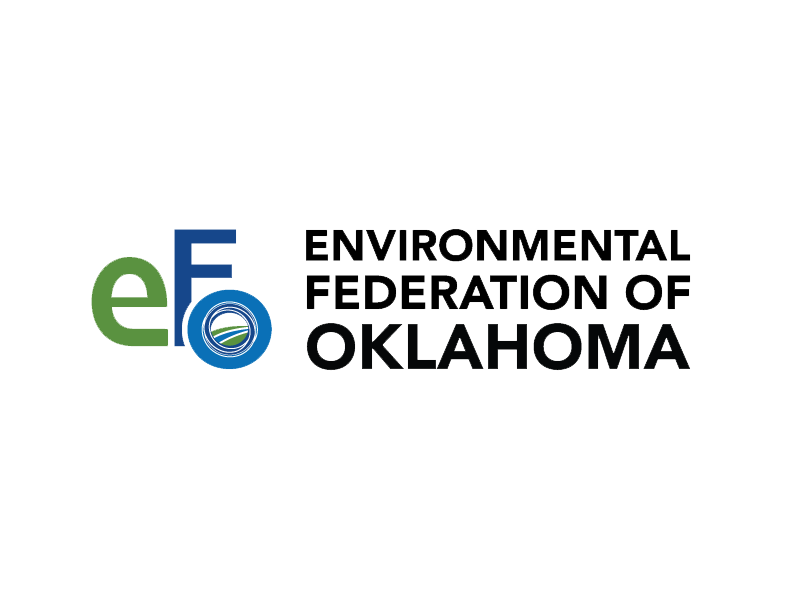 “Working for Oklahoma’s Economic and Environmental Future”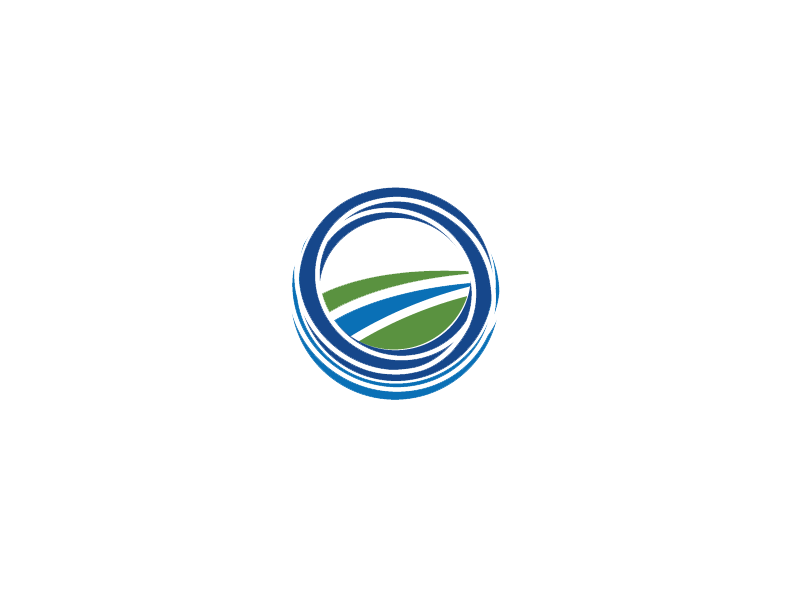 Environmental Federation of OklahomaMembership ApplicationEnvironmental Federation of OklahomaMembership ApplicationEnvironmental Federation of OklahomaMembership ApplicationEnvironmental Federation of OklahomaMembership ApplicationEnvironmental Federation of OklahomaMembership ApplicationEnvironmental Federation of OklahomaMembership ApplicationEnvironmental Federation of OklahomaMembership ApplicationEnvironmental Federation of OklahomaMembership ApplicationEnvironmental Federation of OklahomaMembership ApplicationEnvironmental Federation of OklahomaMembership ApplicationEnvironmental Federation of OklahomaMembership ApplicationEnvironmental Federation of OklahomaMembership ApplicationMEMBER INFORMATIONMEMBER INFORMATIONMEMBER INFORMATIONMEMBER INFORMATIONMEMBERSHUP DUES MEMBERSHUP DUES MEMBERSHUP DUES MEMBERSHUP DUES MEMBERSHUP DUES MEMBERSHUP DUES MEMBERSHUP DUES MEMBERSHUP DUES Instructions:  Complete areas in the white areas only.  Instructions:  Complete areas in the white areas only.  Instructions:  Complete areas in the white areas only.  Instructions:  Complete areas in the white areas only.  Company (3 or more facilities) Company (3 or more facilities) Company (3 or more facilities) Company (3 or more facilities) Company (3 or more facilities) $6000$6000Company NameCompany NameCompany NameCompany NameCompany (2 facilities)Company (2 facilities)Company (2 facilities)Company (2 facilities)Company (2 facilities)$5000$5000Company (1 facility)   Company (1 facility)   Company (1 facility)   Company (1 facility)   Company (1 facility)   $2500$2500Type of Company (Products manufactured, services provided, etc.) Type of Company (Products manufactured, services provided, etc.) Type of Company (Products manufactured, services provided, etc.) Type of Company (Products manufactured, services provided, etc.) Company – Oil & Gas E&P OnlyCompany – Oil & Gas E&P OnlyCompany – Oil & Gas E&P OnlyCompany – Oil & Gas E&P OnlyCompany – Oil & Gas E&P Only$1200$1200Associate Associate Associate Associate Associate $600$600Oklahoma Location(s):Oklahoma Location(s):Oklahoma Location(s):Oklahoma Location(s):Affiliate Affiliate Affiliate Affiliate Affiliate $500$500Appendix AffiliateAppendix AffiliateAppendix AffiliateAppendix AffiliateAppendix Affiliate$500$500CityCityStateZip CodeCall to discuss the appropriate membershipCall to discuss the appropriate membershipCall to discuss the appropriate membershipCall to discuss the appropriate membershipCall to discuss the appropriate membershipCall to discuss the appropriate membershipCall to discuss the appropriate membershipCall to discuss the appropriate membershiplevel for your company.level for your company.level for your company.level for your company.level for your company.level for your company.level for your company.level for your company.Phone NumberPhone NumberWebsiteWebsitePAYMENT OPTIONSPAYMENT OPTIONSPAYMENT OPTIONSPAYMENT OPTIONSPAYMENT OPTIONSPAYMENT OPTIONSPAYMENT OPTIONSPAYMENT OPTIONSA form of payment MUST be indicated below.A form of payment MUST be indicated below.A form of payment MUST be indicated below.A form of payment MUST be indicated below.A form of payment MUST be indicated below.A form of payment MUST be indicated below.A form of payment MUST be indicated below.A form of payment MUST be indicated below.Electronic Communications OptionElectronic Communications OptionElectronic Communications OptionElectronic Communications OptionCheck enclosed – Check No:Check enclosed – Check No:Check enclosed – Check No:Check enclosed – Check No:Check if you prefer NOT to receive EFO electronic communications.Check if you prefer NOT to receive EFO electronic communications.Check if you prefer NOT to receive EFO electronic communications.(payable in US funds to Environmental Federation of Oklahoma)(payable in US funds to Environmental Federation of Oklahoma)(payable in US funds to Environmental Federation of Oklahoma)(payable in US funds to Environmental Federation of Oklahoma)(payable in US funds to Environmental Federation of Oklahoma)(payable in US funds to Environmental Federation of Oklahoma)(payable in US funds to Environmental Federation of Oklahoma)(payable in US funds to Environmental Federation of Oklahoma)Bill my Credit Card (EFO will invoice electronically)Bill my Credit Card (EFO will invoice electronically)Bill my Credit Card (EFO will invoice electronically)Bill my Credit Card (EFO will invoice electronically)Bill my Credit Card (EFO will invoice electronically)Bill my Credit Card (EFO will invoice electronically)Bill my Credit Card (EFO will invoice electronically)CONTACT INFORMATIONCONTACT INFORMATIONCONTACT INFORMATIONCONTACT INFORMATIONP.O. NumberPrimary Contact Name (for benefit fulfillment and billing purposes)Primary Contact Name (for benefit fulfillment and billing purposes)Primary Contact Name (for benefit fulfillment and billing purposes)Primary Contact Name (for benefit fulfillment and billing purposes)(requires documentation of purchase order attached)(requires documentation of purchase order attached)(requires documentation of purchase order attached)(requires documentation of purchase order attached)(requires documentation of purchase order attached)(requires documentation of purchase order attached)(requires documentation of purchase order attached)(requires documentation of purchase order attached)Name Name TitleTitleMembership benefits begin once invoice is paid in full.Membership benefits begin once invoice is paid in full.Membership benefits begin once invoice is paid in full.Membership benefits begin once invoice is paid in full.Membership benefits begin once invoice is paid in full.Membership benefits begin once invoice is paid in full.Membership benefits begin once invoice is paid in full.Membership benefits begin once invoice is paid in full.REGULATORY INTERESTSREGULATORY INTERESTSREGULATORY INTERESTSREGULATORY INTERESTSREGULATORY INTERESTSREGULATORY INTERESTSREGULATORY INTERESTSREGULATORY INTERESTSOffice PhoneOffice PhoneMobileMobileEnvironmental Permits Environmental Permits Environmental Permits Environmental Permits Environmental Permits Environmental Permits Environmental Permits Environmental Permits AirAirAirAirAirAirAirAirEmail AddressEmail AddressEmail AddressEmail AddressMajor AirMajor AirMinor Air - MultipleMinor Air - MultipleMinor Air - MultipleMinor Air - MultipleGHGGHGMinor Air - singleMinor Air - singleMinor Air - singleMinor Air - singleSecondary Contact Name Secondary Contact Name Secondary Contact Name Secondary Contact Name RMPRMPPBR PermitsPBR PermitsPBR PermitsPBR PermitsNameNameTitleTitleWaterWaterWaterWaterWaterWaterWaterWaterOffice PhoneOffice PhoneMobile PhoneMobile PhoneNPDESNPDESUICUICUICUICSWPPPSWPPPOther – List belowOther – List belowOther – List belowOther – List belowEmail addressEmail addressEmail addressEmail addressSolid & Hazardous Waste Solid & Hazardous Waste Solid & Hazardous Waste Solid & Hazardous Waste Solid & Hazardous Waste Solid & Hazardous Waste Solid & Hazardous Waste Solid & Hazardous Waste Additional Name 1Additional Name 1Additional Name 1Additional Name 1Solid WasteSolid WasteHazardous WasteHazardous WasteHazardous WasteHazardous WasteNaneNaneTitleTitleTSDFTSDFOther – List belowOther – List belowOther – List belowOther – List belowOffice PhoneOffice PhoneMobile PhoneMobile PhoneOther Regulatory InterestsOther Regulatory InterestsOther Regulatory InterestsOther Regulatory InterestsOther Regulatory InterestsOther Regulatory InterestsOther Regulatory InterestsOther Regulatory InterestsWildlifeWildlifeHealth & SafetyHealth & SafetyHealth & SafetyHealth & SafetyEmail addressEmail addressEmail addressEmail addressCorporation CommissionCorporation CommissionCorporation CommissionCorporation CommissionCorporation CommissionCorporation CommissionCorporation CommissionEFO Committee Interests EFO Committee Interests EFO Committee Interests EFO Committee Interests EFO Committee Interests EFO Committee Interests EFO Committee Interests EFO Committee Interests Additional Name 2Additional Name 2Additional Name 2Additional Name 2LegislativeLegislativeActivitiesActivitiesActivitiesActivitiesNaneNaneTitleTitlePAYMENT INFORMATIONPAYMENT INFORMATIONPAYMENT INFORMATIONPAYMENT INFORMATIONPAYMENT INFORMATIONPAYMENT INFORMATIONPAYMENT INFORMATIONPAYMENT INFORMATIONEmail application to jody@envirofdok.org for electronicEmail application to jody@envirofdok.org for electronicEmail application to jody@envirofdok.org for electronicEmail application to jody@envirofdok.org for electronicEmail application to jody@envirofdok.org for electronicEmail application to jody@envirofdok.org for electronicEmail application to jody@envirofdok.org for electronicEmail application to jody@envirofdok.org for electronicOffice PhoneOffice PhoneMobile PhoneMobile Phonepayment or PO information.payment or PO information.payment or PO information.payment or PO information.payment or PO information.payment or PO information.payment or PO information.payment or PO information.If paying by check, submit with application.If paying by check, submit with application.If paying by check, submit with application.If paying by check, submit with application.If paying by check, submit with application.If paying by check, submit with application.If paying by check, submit with application.If paying by check, submit with application.Email addressEmail addressEmail addressEmail addressSubmit company logo with application.Submit company logo with application.Submit company logo with application.Submit company logo with application.Submit company logo with application.Submit company logo with application.Submit company logo with application.Submit company logo with application.Environmental Federation of OklahomaEnvironmental Federation of OklahomaEnvironmental Federation of OklahomaEnvironmental Federation of OklahomaEnvironmental Federation of OklahomaEnvironmental Federation of OklahomaEnvironmental Federation of OklahomaEnvironmental Federation of OklahomaIf there are more than 4 EHS, Legal, or Plant Management personnel names, please attach list for with the requested information above to application.  Please email list to jody@envirofdok.org.  If there are more than 4 EHS, Legal, or Plant Management personnel names, please attach list for with the requested information above to application.  Please email list to jody@envirofdok.org.  If there are more than 4 EHS, Legal, or Plant Management personnel names, please attach list for with the requested information above to application.  Please email list to jody@envirofdok.org.  If there are more than 4 EHS, Legal, or Plant Management personnel names, please attach list for with the requested information above to application.  Please email list to jody@envirofdok.org.  4 N.E. 10th Street #4434 N.E. 10th Street #4434 N.E. 10th Street #4434 N.E. 10th Street #4434 N.E. 10th Street #4434 N.E. 10th Street #4434 N.E. 10th Street #4434 N.E. 10th Street #443If there are more than 4 EHS, Legal, or Plant Management personnel names, please attach list for with the requested information above to application.  Please email list to jody@envirofdok.org.  If there are more than 4 EHS, Legal, or Plant Management personnel names, please attach list for with the requested information above to application.  Please email list to jody@envirofdok.org.  If there are more than 4 EHS, Legal, or Plant Management personnel names, please attach list for with the requested information above to application.  Please email list to jody@envirofdok.org.  If there are more than 4 EHS, Legal, or Plant Management personnel names, please attach list for with the requested information above to application.  Please email list to jody@envirofdok.org.  Oklahoma City, OK  73104Oklahoma City, OK  73104Oklahoma City, OK  73104Oklahoma City, OK  73104Oklahoma City, OK  73104Oklahoma City, OK  73104Oklahoma City, OK  73104Oklahoma City, OK  73104If there are more than 4 EHS, Legal, or Plant Management personnel names, please attach list for with the requested information above to application.  Please email list to jody@envirofdok.org.  If there are more than 4 EHS, Legal, or Plant Management personnel names, please attach list for with the requested information above to application.  Please email list to jody@envirofdok.org.  If there are more than 4 EHS, Legal, or Plant Management personnel names, please attach list for with the requested information above to application.  Please email list to jody@envirofdok.org.  If there are more than 4 EHS, Legal, or Plant Management personnel names, please attach list for with the requested information above to application.  Please email list to jody@envirofdok.org.  405.509.1135405.509.1135405.509.1135405.509.1135405.509.1135405.509.1135405.509.1135405.509.1135Note:  All applications subject to review and approval.  Note:  All applications subject to review and approval.  Note:  All applications subject to review and approval.  Note:  All applications subject to review and approval.  Members Get More!Members Get More!Members Get More!Members Get More!Members Get More!Members Get More!Members Get More!Members Get More!